                 ДВАДЦАТЬ ВТОРАЯ ОЧЕРЕДНАЯ СЕССИЯ ЧЕТВЕРТОГО                                                                СОЗЫВАР Е Ш Е Н И Е 						                             Ч Е Ч И МОт 11 марта 2021  г.                                                                    №22-1       		                             с. ОнгудайО досрочном прекращении полномочий Главы района (аймака) муниципального образования «Онгудайского района»   В соответствии с п.2 ч.6 ст.36 Федерального закона от 06.10.2003 N 131-ФЗ  "Об общих принципах организации местного самоуправления в Российской Федерации",  с п. 2  части 1 статьи 36, п. 2 части 3 статьи 36 Устава  муниципального образования «Онгудайский район» принятого Решением Совета депутатов района (аймака) муниципального образования «Онгудайский район» от   27.12.2016 г.№23-5 Совет депутатов  района (аймака) РЕШИЛ:Считать досрочно прекращенными полномочия  Главы района (аймака) Мунатова Андрея Александровича  в связи с отставкой по собственному желанию.Настоящее решение вступает в силу со дня  принятия.Настоящее решение подлежит публикации в районной газете «Ажуда», на официальном сайте в сети интернет.Контроль за исполнением настоящего решения возложить на постоянную комиссию  по вопросам местного самоуправления, правопорядка, средствам массовой информации (Атаров А.С).Заместитель председателя Совета депутатоврайона (аймака)                                                                               С.А.ЗубакинРОССИЙСКАЯ ФЕДЕРАЦИЯРЕСПУБЛИКА АЛТАЙМУНИЦИПАЛЬНОЕ ОБРАЗОВАНИЕ«ОНГУДАЙСКИЙ РАЙОН»СОВЕТ ДЕПУТАТОВ РАЙОНА (АЙМАКА)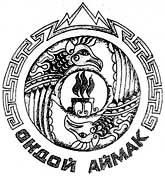 РОССИЯ ФЕДЕРАЦИЯЗЫАЛТАЙ РЕСПУБЛИКАМУНИЦИПАЛ ТОЗОЛМО«ОНДОЙ АЙМАК»АЙМАКТЫН ДЕПУТАТТАРСОВЕДИ